	Submit completed form to: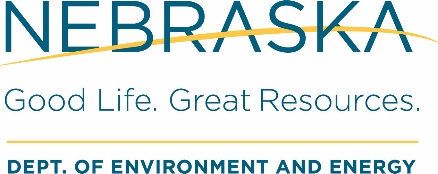 	Drinking Water and Groundwater Division	PO Box 98922, Lincoln NE 68509-8922	Phone: 402.471.2186  Fax: 402.471.2909	ndee.ecmupload@nebraska.govNon-Transient Non-CommunityPublic Water Supply SystemCapacity Development Statement of IntentI, , intend to own , a new non-transient non-community public water supply system, for the foreseeable future. Yes	 NoIf you checked ‘No’ above, please provide the new owner contact information below:Name: Address: Phone: 	Email: This facility plans to meet the minimum technical, managerial, and financial capacity requirements of a new community public water system with the following operating budget. The mandatory first year is provided. Available projections for years two through five are also provided.Proposed Operating Budget for theNon-Transient Non-Community Water Supply SystemYear 1Year 2Year 3Year 4Year 5I.	IncomeRevenuesReserve AccountsBudget SurplusFinancing SourcesTotal IncomeII.	ExpensesWater System Operating Expenses, including Capital ImprovementsAll Other Operating ExpensesTotal ExpensesIncome Less Expense